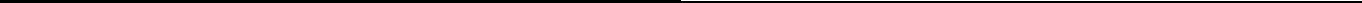 ОПИСАНИЕ И ПРИМЕНЕНИЕСРЕДАНАНЕСЕНИЕОТВЕРЖДЕНИЕЖИЗНЕСПОСОБНОСТЬШЛИФОВКАОКРАСКАОЧИСТКА РАБОЧЕГО ИНСТРУМЕНТАХРАНЕНИЕ И УПАКОВКАЦВЕТШпаклевка EASY PRO PLASTER представляет собой специальную тонкую шпаклевку с высокой эластичностью и адгезией на металл, сталь, аллуминий, дерево, бетон, пластик, двухкомпонентные акриловые запольнители и старые слое акриловых красок. Мы рекомендуем прежде всего для поверхности из пластика. Шпаклевка легко наносится и хорошо шлифуется.отлично / +  хорохо/ o  удовлетворительно / - неудовлетворительноШпаклевку не разрешается применять для шпаклевания мест, контактирующих с пищевыми продуктами и питьевой водой.Шпаклеванную поверхность необходимо обезжирить, згрубить наждачной бумагой и внов обезжирить удалителем силикона. Шпаллевку размешать пока смес цветов объединится. Шпаклевка EASY PRO PLASTER не подходит для травленных поверхностей и однокомпонентные акриловые или нитроцелюлозные запольнители. Шпаклевку применять шпателем.Шпаклевку отверждают отвердителем (ПЭ-инициатор, перекись бензоила, красная паста в тюбике) в соотношении по массе:100 частей шпаклевки : 2 – 3 части отвердителя – рекомендуемое соотношение для температуры 21°C.Не превышать рекомендуемое отношение ужесточения.При температуре 21°C и соотношении отверждения 100:2 необходимо шпаклевку обработать в течение 4 – 6 минут после ее смешения с отвердителем. При температурах ниже 21°C (17°C минимум) срок жизнеспособности становится длинее, при высших температурах сокращается.При температуре 21°C и соотношении отверждения 100:2 шпаклевка способна шлифоваться через 20-25 минут. Грубая шлифовка начинается с применением шлифовальной шкурки P80 и заканчивается шкуркой P120. Другое шлифование начинается шкуркой Р120 и заканчивается Р240.На шпаклевку рекомендуем финишную тенкую полиэфирную шпаклевку, шпаклевку для распыления, полиэфирные и акриловые запольнители.Загрязненные части инструмента примененного для шпаклевания возможно очистить растворителем для полиэфирных лакокрасочных материалов B6000 или растворителем длянитроцеллюлозных лакокрасочных материалов C6000. Oчищать можно лишь пока незастывшую шпаклевку.Для хранения и транспортирования необходимо обеспечить температуру от +5 по +25°C и избегать прямой солнечной радиации. Слабое появление смолы на поверхности шпаклевки допускается. Срок сохранения соответствующего качества и полезных свойств 12 месяцев. Упаковка:0,25 кг, 0,4 кг, 0,7 кг– жестяная банка ЧерныйБАЗААДГЕЗИЯметалл++сталь, алюминий++дерево, бетон+некоторые виды пластика++2-комп, запольнители++старые слои акрил.красок++